MESTSKÝ ÚRAD, Odbor sociálnych vecí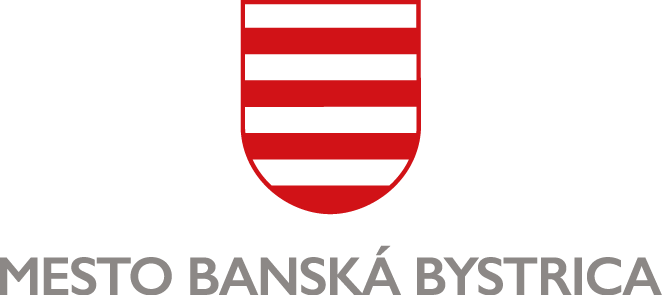 Oddelenie služieb dlhodobej starostlivostiVYJADRENIE LEKÁRA O ZDRAVOTNOM STAVE ŽIADATEĽA k poskytnutiu sociálnej služby – Monitorovanie a signalizácia potreby pomociMeno a priezvisko: ............................................................................................................................Dátum narodenia: ..................................................	Rodné číslo: ................................................Trvalý pobyt: .................................................................................................. 	PSČ: ......................Objektívny nález (status praesens generalis, v prípade orgánového postihnutia i status praesens lacalis):......................................................................................................................................................................................................................................................................................................................................Diagnóza (v slovenskom jazyku):hlavná: ..............................................................................................................................................ostatné choroby alebo chorobné stavy: ..................................................................................................................................................................................................................................................................................................................................................................................................................................Prehľad o užívaných liekoch:	ráno	obed	večer...................................................................................	................	................	...................................................................................................	................	................	...................................................................................................	................	................	...................................................................................................	................	................	...................................................................................................	................	................	...................................................................................................	................	................	...................................................................................................	................	................	................Dňa ….............................	….................................….......................................	pečiatka a podpis lekára